Publicado en  el 05/07/2016 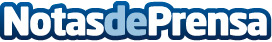 El Hospital Virgen de la Arrixaca, uno de los cuatro centros españoles en contar con un ciclotrónEl hospital murciano recibe 20 millones de euros que supondrán que la Región pueda autoabastecerse de radiofármacosDatos de contacto:Nota de prensa publicada en: https://www.notasdeprensa.es/el-hospital-virgen-de-la-arrixaca-uno-de-los Categorias: Medicina Industria Farmacéutica Murcia Otras ciencias http://www.notasdeprensa.es